г. Петропавловск-Камчатский                                                     6 марта 2019 годаВ целях объективного проведения государственной итоговой аттестации по образовательным программам основного общего и среднего общего образования в Камчатском крае, в соответствии с методическими рекомендациями по формированию и организации работы предметных комиссий субъекта Российской Федерации при проведении государственной итоговой аттестации по образовательным программам среднего общего образования в 2019 году, разработанными Федеральной службы по надзору в сфере образования и науки (письмо Рособрнадзора от 29.12.2018 № 10-987),ПРИКАЗЫВАЮ:Утвердить перечень дополнительных материалов, используемых экспертами предметных комиссий при проведении проверки экзаменационных работ государственной итоговой аттестации по образовательным программам основного общего и среднего общего образования в Камчатском крае в 2019 году (далее – дополнительные материалы), согласно приложению к настоящему приказу.Установить, что дополнительные материалы консультанта предметной комиссии по каждому учебному предмету располагаются на столе в помещениях, где осуществляет работу предметная комиссия, и могут быть использованы экспертами во время проверки экзаменационных работ по мере возникновения необходимости.КГАУ «Камчатский центр информатизации и оценки качества образования» использовать прилагаемый перечень дополнительных материалов в период работы предметных комиссий по каждому учебному предмету.4. Контроль за исполнением настоящего приказа оставляю за собой.И.о Министра									    Е.К. ОрешкоПеречень дополнительных материалов, используемых экспертами предметных комиссий при проведении проверки экзаменационных работ государственной итоговой аттестации по образовательным программам основного общего и среднего общего образования в Камчатском крае в 2019 году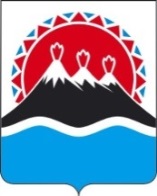    МИНИСТЕРСТВО ОБРАЗОВАНИЯ И МОЛОДЕЖНОЙ ПОЛИТИКИ КАМЧАТСКОГО КРАЯПРИКАЗ № 218Об утверждении перечня дополнительных материалов, используемых экспертами предметных комиссий при проведении проверки экзаменационных работ государственной итоговой аттестации по образовательным программам основного общего и среднего общего образования в Камчатском крае в 2019 годуПриложение к приказу Министерства образования и молодежной политики Камчатского края от 06.03.2019 № 218№ п/пУчебный предметДополнительные средства / материалыГеография1. Линейка Иностранный язык1. Англо-русский словарь2. Русско-английский словарь3. Немецко-русский словарьИнформатика и ИКТ1. Справочные материалы по языкам программирования:- Шилд Герберт. С++: базовый курс, 3-е издание;- Девис Стефан Рэнди. С++для чайников;- Клетков Ю.Л., Кетков А.Ю. Свободное программное обеспечение. Free Paskal для студентов и школьников;- Марк Лутц. Изучаем Python.История1. Концепция нового учебно-методического комплекса по отечественной историиМатематика1. Калькулятор2. ЛинейкаОбществознание1. Конституция Российской Федерации.2. Брандт М.Ю. Обществознание: понятия и термины.3. Словарь по обществознанию / под. ред. Ю.Ю. Петрунина. 4. Лопухов А.М. Словарь терминов и понятий по обществознанию. Русский язык1. Орфографический словарьФизика1. Калькулятор. 2. Линейка. 3. Методические рекомендации по оцениванию выполнения заданий с развернутым ответом (справочные материалы) ФГБНУ «Федеральный институт педагогических измерений». 4. Копия кодификатора.Химия1. Калькулятор.2. Таблица Менделеева.3. Таблица растворимости солей.